УТВЕРЖДЕНОПостановление Министерства образования Республики Беларусь______ 20__ № ____ОБРАЗОВАТЕЛЬНЫЙ СТАНДАРТ ВЫСШЕГО ОБРАЗОВАНИЯ (OCBO 1-56 02 02-2021)ВЫСШЕЕ ОБРАЗОВАНИЕ. I CTYПEHЬСпециальность 1-31 02 04 Геотехнологии туризма и экскурсионная деятельностьКвалификация Географ. Специалист по геотехнологиям туризма и экскурсионной деятельностиВЫШЭЙШАЯ АДУКАЦЬШ. I CTУПEHЬСпецыяльнасць 1-31 02 04 Геатэхналогii турызму i экскурсiйная дзейнасцьКваліфікацыя Географ. Спецыялiст па геатэхналогiям турызму i экскурсiйнай дзейнасцiHIGHER EDUCATION. I STAGESpeciality 1-31 02 04 Geotechnologies of tourism and excursion activityQualification Geographer. Specialist in Geotechnologies in tourism and excursion activityГЛАВА 1ОБЩИЕ ПОЛОЖЕНИЯ1. Образовательный стандарт высшего образования I ступени по специальности 1-31 02 04 Геотехнологии туризма и экскурсионная деятельность  (далее образовательный стандарт) применяется при разработке учебно- программной документации образовательной программы высшего образования I ступени, обеспечивающей получение квалификации специалиста с высшим образованием, и образовательной программы высшего образования I ступени, обеспечивающей получение квалификации специалиста с высшим образованием и интегрированной с образовательными программами среднего специального образования (далее, если не установлено иное — образовательная программа высшего образования I ступени), учебно- методической документации, учебных изданий, информационно- аналитических материалов.Настоящий образовательный стандарт обязателен для применения во всех учреждениях высшего образования, осуществляющих подготовку по образовательной программе высшего образования I ступени по специальности 1-31 02 04 Геотехнологии туризма и экскурсионная деятельность2. В настоящем образовательном стандарте использованы ссылки на следующие акты законодательства:Кодекс Республики Беларусь об образовании;СТБ ISO 9000-2015 Системы менеджмента качества. Основные положения и словарь (далее — СТБ ISO 9000-2015);Общегосударственный классификатор Республики Беларусь ОКРБ 011-2009 «Специальности и квалификации» (далее — ОКРБ 011-2009);Общегосударственный классификатор Республики Беларусь ОКРБ 005- 2011 «Виды экономической деятельности» (далее — ОКРБ 005-2011).СТБ 22.0.1-96 Система стандартов в сфере образования. Основные положения (далее – СТБ 22.0.1-96).3. В настоящем образовательном стандарте применяются термины, установленные в Кодексе Республики Беларусь об образовании, а также следующие термины с соответствующими определениями:базовые профессиональные компетенции — компетенции, формируемые в соответствии с требованиями к специалисту с высшим образованием I ступени и отражающие его способность решать общие задачи профессиональной деятельности в соответствии с полученной специальностью;география – целостная система естественных и общественных наук о закономерностях развития географической оболочки Земли, структуре, функционировании и взаимодействии природных и социально-экономических систем и их элементов, разрабатывающая принципы и нормативы рационального природопользования, оптимальной территориальной организации производственной и социальной деятельности общества и формирования экологически устойчивой среды жизнедеятельности;географ - квалификация специалиста с высшим образованием в области наук о Земле;геотехнологии туризма – это технологический комплекс, объединяющий географические, картографические, геоинформационные, цифровые и web-технологии, анализ больших данных (Big Data), предназначенные для обработки, моделирования и прогнозной аналитики пространственных данных в туристской и экскурсионной сфере;зачетная единица — числовой способ выражения трудоемкости учебной работы студента, курсанта, слушателя, основанный на достижении результатов обучения;квалификация — подготовленность работника к профессиональной деятельности для выполнения работ определенной сложности в рамках специальности, направления специальности (ОКРБ 011-2009);компетентность — способность применять знания и навыки для достижения намеченных результатов (СТБ ISO 9000-2015);компетенция — знания, умения и опыт, необходимые для решения теоретических и практических задач;модуль — относительно обособленная, логически завершенная часть образовательной программы высшего образования I ступени, обеспечивающая формирование определенной компетенции (группы компетенций);обеспечение качества — часть менеджмента качества, направленная на обеспечение уверенности, что требования к качеству будут выполнены (СТБ ISO 9000-2015);результаты обучения — знания, умения и навыки (опыт), которые обучающийся может продемонстрировать по завершению изучения конкретной учебной дисциплины либо модуля;специализированные компетенции — компетенции, формируемые в соответствии с требованиями к специалисту с высшим образованием I ступени и отражающие его способность решать специализированные задачи профессиональной деятельности с учетом направленности образовательной программы высшего образования I ступени в учреждении высшего образования;специальность — вид профессиональной деятельности, требующий определенных знаний, навыков и компетенций, приобретаемых путем обучения и практического опыта, — подсистема группы специальностей (ОКРБ 011-2009);специалист по экскурсионной деятельности - специалист, с высшим образованием, организующий и координирующий работу в организациях, занимающихся экскурсионной деятельностью;туризм - путешествие физических лиц за пределы их места жительства в течение периода, не превышающего 12 месяцев подряд, с целью отдыха, с деловыми, познавательными и другими целями без занятия трудовой, предпринимательской, иной приносящей доход деятельностью, оплачиваемой и (или) приносящей прибыль (доход) из источника в посещаемой стране (месте), а также деятельность юридических и физических лиц, в том числе индивидуальных предпринимателей, по организации такого путешествия;туристско-экскурсионная деятельность – деятельность по организации ознакомления туристов и экскурсантов с экскурсионными объектами и объектами туристских услуг в месте временного пребывания без предоставления услуг размещения;универсальные компетенции — компетенции, формируемые в соответствии с требованиями к специалисту с высшим образованием I ступени и отражающие его способность применять базовые общекультурные знания и умения, а также социально-личностные качества, соответствующие запросам государства и общества.4. Специальность 1-31 02 04 Геотехнологии туризма и экскурсионная деятельность в соответствии с ОКРБ 011-2009 относится к профилю образования G «Естественные науки», направлению образования 31 «Естественные науки» и обеспечивает получение квалификации «Географ. Специалист по геотехнологиям туризма и экскурсионной деятельности».5. Специальность 1-31 02 04 Геотехнологии туризма и экскурсионная деятельность относится к уровню 6 Национальной рамки квалификаций высшего образования Республики Беларусь.ГЛАВА 2ТРЕБОВАНИЯ К УРОВНЮ ОБРАЗОВАНИЯ ЛИЦ, ПОСТУПАЮЩИХ ДЛЯ ПОЛУЧЕНИЯ ВЫСШЕГО ОБРАЗОВАНИЯ I СТУПЕНИ, ФОРМАМ И СРОКАМ ПОЛУЧЕНИЯ ВЫСШЕГО ОБРАЗОВАНИЯ I СТУПЕНИ6. На все формы получения высшего образования могут поступать лица, которые имеют общее среднее образование или профессионально- техническое образование с общим средним образованием либо среднее специальное образование, подтвержденное соответствующим документом об образовании.Прием лиц для получения высшего образования I ступени осуществляется на основании пункта 9 статьи 57 Кодекса Республики Беларусь об образовании и в соответствии с Правилами, утверждаемыми Президентом Республики Беларусь.7. Обучение по специальности предусматривает следующие формы получения высшего образования I ступени:очная (дневная, вечерняя); заочная (в т.ч. дистанционная).8. Срок получения высшего образования I ступени в дневной форме составляет 4 года.Срок получения высшего образования I ступени в вечерней форме составляет 5 лет.Срок получения высшего образования I ступени в заочной форме составляет 5 лет.Срок получения высшего образования I ступени в дистанционной форме составляет 5 лет.9. Перечень специальностей среднего специального образования, образовательные программы по которым могут быть интегрированы с образовательной программой высшего образования I ступени по специальности 1-31 02 04 Геотехнологии туризма и экскурсионная деятельность, определяется Министерством образования Республики Беларусь.Срок получения высшего образования по специальности 1-31 02 04 Геотехнологии туризма и экскурсионная деятельность лицами, обучающимися по образовательной программе высшего образования I ступени, обеспечивающей получение квалификации специалиста с высшим образованием и интегрированной с образовательными программами среднего специального образования, может быть сокращен учреждением высшего образования при условии соблюдения требований настоящего образовательного стандарта в соответствии с законодательством.Срок обучения по образовательной программе высшего образования I ступени, обеспечивающей получение квалификации специалиста с высшим образованием и интегрированной с образовательными программами среднего специального образования, в заочной форме может увеличиваться на 0,5 — 1 год относительно срока обучения по данной образовательной программе в дневной форме.10. При обучении по индивидуальному учебному плану вне зависимости от формы получения образования срок обучения устанавливается самостоятельно учреждением высшего образования, но не более срока получения высшего образования I ступени, установленного для соответствующей формы получения образования.При обучении по индивидуальному учебному плану лиц с ограниченными возможностями учреждение высшего образования вправе продлить срок не более чем на 1 год по сравнению со сроком, установленным для соответствующей формы получения образования.11. Общий объем образовательной программы высшего образования I ступени составляет 240 зачетных единиц.Сумма зачетных единиц за 1 год обучения при получении высшего образования в дневной форме составляет 60 зачетных единиц, при обучении по индивидуальному учебному плану не более 75 зачетных единиц. При получении высшего образования в заочной форме сумма зачетных единиц за 1 год обучения, как правило, не превышает 60 зачетных единиц.ГЛАВА 3ТРЕБОВАНИЯ К СОДЕРЖАНИЮ ПРОФЕССИОНАЛЬНОЙ ДЕЯТЕЛЬНОСТИ СПЕЦИАЛИСТА С ВЫСШИМ ОБРАЗОВАНИЕМ12. Основными видами профессиональной деятельности специалиста в соответствии с ОКРБ 005-2011 являются:63 Деятельность в области информационного обслуживания;72 Научные исследования и разработки;79 Туристическая деятельность; услуги по бронированию и сопутствующая деятельность;79902 Экскурсионное обслуживание;8542 Высшее образование;9103 Деятельность исторических мест и зданий и аналогичных туристических достопримечательностей;91043 Деятельность заповедников, национальных парков, заказников.Специалист может осуществлять иные виды профессиональной деятельности при условии соответствия уровня его образования и приобретенных компетенций требованиям к квалификации работника.13. Объектами профессиональной деятельности специалиста являются:проектная деятельность в сфере геотехнологий туризма; процессы функционирования туристско-экскурсионных предприятий, туристических регионов; туристские дестинации; экскурсионные объекты; предприятия туристской сферы разных форм организации и собственности, предприятия-турагенты и предприятия-туроператоры; предприятия, оказывающими экскурсионные услуги.14. Специалист может решать задачи профессиональной деятельности следующих типов: научно-исследовательские, научно-производственные и проектные, организационные и управленческие.Научно-исследовательские:проведение прикладных научных исследований в области разработки экскурсий как турпродукта, организации деятельности и управления экскурсионным предприятием;проведение научного исследования края основными методами краеведческих исследований и навыками использования краеведческого материала туристско-экскурсионной деятельности;участие в проведении пространственного анализа и моделирования в туризме с использованием средств ГИС;Научно-производственные и проектные:формирование регионального туристского продукта с использованием туристского потенциала региона;организации продаж туристских продуктов, услуг и развития туристского бизнеса с применением цифровых технологий в индустрии туризма;экспертный экономический анализ работы туристского предприятия, оценки эффективности его деятельности, конкурентоспособности производимого турпродукта или услуги, качества обслуживания;осуществление web-проектирования туристской услуги и туристского продукта, интернет-обеспечения турбизнеса;создание виртуальной среды и информационной коммуникации в сфере туризма с применением инструментария облачных сервисов и IТ-приложений;геоинформационное и картографическое обеспечение нормативных документов по регулированию туристско-экскурсионной деятельности;разработка экскурсионных туров с использованием в проектной деятельности международных информационных ресурсов удаленного доступа туристской сферы;разработка Web-сайтов туристско-экскурсионного предприятия и интернет-обеспечения турбизнеса;Организационные и управленческие:осуществление методической работы по разработке экскурсионного и туристского продукта;участие в планировании и организации тематических экскурсий и экскурсионных туров;организационное обеспечение экскурсионных услуг и осуществление системного экскурсионного менеджмента;руководство экскурсионной организацией;разработка и эксплуатация туристско-экскурсионных маршрутов;организация экскурсионной, турагентской и туроператорской деятельности;управление познавательными действиями экскурсантов;формирование, продвижение и реализация туристского продукта, организация комплексного туристского обслуживания;руководство структурным подразделением туристской организации.ГЛАВА 4ТРЕБОВАНИЯ К КОМПЕТЕНТНОСТИ СПЕЦИАЛИСТА15. Специалист, освоивший содержание образовательной программы высшего образования I ступени по специальности 1-31 02 04 Геотехнологии туризма и экскурсионная деятельность должен обладать универсальными, базовыми профессиональными и специализированными компетенциями.Универсальные, базовые профессиональные и специализированные компетенции устанавливаются с учетом Национальной рамки квалификаций высшего образования Республики Беларусь.16. Специалист, освоивший содержание образовательной программы высшего образования I ступени, должен обладать следующими универсальными компетенциями (далее — УК):УК-1. Выявлять факторы и механизмы исторического развития, определять общественное значение исторических событий, демонстрировать знание исторического развития и формирования государственных и общественных институтов белорусского этноса во взаимосвязи с европейской цивилизацией;УК-2. Владеть основными категориями политологии и идеологии, понимать специфику формирования и функционирования политической системы и особенности идеологии белорусского государства;УК-3. Работать в команде, толерантно воспринимать социальные, этнические, конфессиональные, культурные и иные различия;УК-4. Обладать гуманистическим мировоззрением, качествами гражданственности и патриотизма;УК-5. Обладать современной культурой мышления, уметь использовать основы философских знаний в профессиональной деятельности;УК-6. Анализировать социально-значимые явления, события и процессы, использовать социологическую и экономическую информацию, быть способным к проявлению предпринимательской инициативы;УК-7. Решать стандартные задачи профессиональной деятельности на основе применения информационно-коммуникационных технологий;УК-8. Осуществлять коммуникации на иностранном языке для решения задач межличностного и межкультурного взаимодействия;УК-9. Использовать языковый материал в профессиональной области, уметь готовить устное или письменное сообщение научного характера профессиональной тематики на иностранном языке;УК-10. Владеть основами исследовательской деятельности, осуществлять поиск, анализ и синтез информации;УК-11. Использовать основы правовых знаний в различных сферах жизнедеятельности, владеть навыками поиска нормативных правовых актов, анализа их содержания и применения для решения профессиональных задач;УК-12. Анализировать процессы и явления национальной и мировой культуры, уметь устанавливать продуктивные межкультурные связи;УК-13. Анализировать социально-психологические феномены профессиональной деятельности, прогнозировать тенденции развития социально-психологических явлений в деятельности организации, использовать социально-психологические знания при решении задач профессиональной деятельности;УК-14. Применять знания о закономерностях исторического развития взаимодействия общества и природы для решения теоретических и практических задач достижения эколого-безопасного и устойчивого развития общества;УК-15. Быть способным к саморазвитию и совершенствованию в профессиональной деятельности;УК-16. Проявлять инициативу и адаптироваться к изменениям в профессиональной деятельности;УК-17. Владеть навыками ведения предпринимательской деятельности;УК-18. Владеть навыками защиты интеллектуальной собственности; УК-19. Владеть навыками здоровьесбережения;УК-20. Использовать языковый материал в профессиональной области на белорусском языке.17. Специалист, освоивший содержание образовательной программы высшего образования I ступени, должен обладать следующими базовыми профессиональными компетенциями (далее — БПК):БПК-1. Применять методы математического анализа и моделирования, аналитической геометрии, линейной алгебры, математической статистики при проведении научных исследований;БПК-2. Владеть способами и средствами получения, хранения, обработки, передачи и защиты информации, иметь навыки работы с геопространственной информацией;БПК-3. Выявлять особенности структуры, состава и свойств географической оболочки, понимать взаимосвязи между компонентами географической оболочки, самостоятельно анализировать закономерности ее функционирования;БПК-4. Анализировать общие закономерности и региональные особенности геологического строения Земли, основные этапы формирования земной коры, определять горные породы и минералы; БПК-5. Определять общие закономерности и региональные особенности характера земной поверхности, особенности строения генетических типов рельефа, анализировать особенности протекания геоморфологических процессов; БПК-6. Использовать основные законы и закономерности естественнонаучных дисциплин в профессиональной деятельности;БПК-7. Определять основные направления и дисциплины социально-экономической географии, владеть основами географических закономерностей развития населения, мирового хозяйства и мирохозяйственных связей, процессов на политической карте мира;БПК-8. Владеть навыками разработки экскурсий как турпродукта, экскурсионной методики, организации деятельности экскурсионного предприятия;БПК-9. Применять системные знания об основных методах, стилях руководства, функциях контроля и управленческих решениях в экскурсионном менеджменте; БПК-10. Владеть системными знаниями в области географических особенностей туризма, принципов выделения, факторов формирования и основных характеристик туристских регионов Беларуси;БПК-11. Проводить комплексный анализ этапов, видов, приоритетных направлений развития экскурсионной деятельности Беларуси и ее государственного регулирования; БПК-12. Демонстрировать знание комплексной характеристики объектов природного и культурного наследия Беларуси в экскурсионной деятельности;БПК-13. Применять аппаратно-программный ГИС-инструментарий, создавать основные модели представления пространственных данных в среде ГИС, владеть навыками создания и использования карт и других картографических изображений на основе ГИС и баз картографических данных;БПК-14. Применять на практике знания в области проектирования, создания, управления и использования цифровых баз данных, алгоритмизации и программирования на языке Python для решения географических задач;БПК-15. Применять цифровые технологии (Интернет-сервисы, IТ-приложения, инструменты WEB-аналитики) в индустрии туризма для организации продаж туристских продуктов, услуг и развития туристского бизнеса;БПК-16. Использовать средства ГИС для целей пространственного анализа и моделирования в туризме;БПК-17. Демонстрировать системные знания в области факторов и географических особенностей процессов динамики численности, естественного движения населения, международной миграции, расселения и урбанизации и их международного регулирования;БПК-18. Проводить экономико-географический анализ геополитических и социально-экономических процессов мирового хозяйства и отдельных стран, определять обусловленность и факторы их развития;БПК-19. Иметь комплексные знания о факторах, природно-ресурсном потенциале, географии и экономической эффективности развития хозяйства Мирового океана;БПК-20. Характеризовать особенности развития природных территориальных комплексов, классификации и районирования ландшафтов;БПК-21. Демонстрировать системные знания в области географических закономерностей пространственной дифференциации, структуры и природно-ресурсного потенциала ландшафтов суши, глобальных и региональных особенностей их развития и антропогенной трансформации;БПК-22. Анализировать факторы формирования физико-географических условий океанов на глобальном, региональном и локальном уровне для оценки их природно-ресурсного потенциала и геоэкологических проблем;БПК-23. Применять научные концепции и методы для анализа теоретических проблем в области туристско-экскурсионной деятельности, самостоятельно вести библиографическую работу с применением технологий поиска, обработки и анализа информации по темам, связанным с профессиональной деятельностью;БПК-24. Владеть основными методами защиты производственного персонала и населения от негативных воздействий факторов техногенного и естественного происхождения, знаниями основ рационального природопользования и энергосбережения, обеспечивать безопасные и здоровые условия труда.18. При разработке образовательной программы высшего образования I ступени на основе настоящего образовательного стандарта все УК и БПК включаются в набор требуемых результатов освоения содержания образовательной программы высшего образования I ступени в соответствии с настоящим образовательным стандартом.Перечень установленных настоящим образовательным стандартом УК может быть дополнен учреждением высшего образования с учетом направленности образовательной программы высшего образования I ступени в учреждении высшего образования.Перечень специализированных компетенций учреждение высшего образования устанавливает самостоятельно с учетом направленности образовательной программы высшего образования I ступени в учреждении высшего образования.Дополнительные УК и специализированные компетенции устанавливаются на основе требований рынка труда, обобщения зарубежного опыта, проведения консультаций с ведущими работодателями, объединениями работодателей соответствующей отрасли, иных источников.Совокупность установленных настоящим образовательным стандартом УК и БПК, а также установленных учреждением высшего образования дополнительных УК и специализированных компетенций, должна обеспечивать специалисту способность осуществлять не менее чем один вид профессиональной деятельности, решая при этом не менее одного типа задач профессиональной деятельности, указанных в пунктах 12 и 14 настоящего образовательного стандарта.ГЛАВА 5ТРЕБОВАНИЯ К УЧЕБНО-ПРОГРАММНОЙ ДОКУМЕНТАЦИИ ОБРАЗОВАТЕЛЬНЫХ ПРОГРАММ ВЫСШЕГО ОБРАЗОВАНИЯ19. Образовательная программа высшего образования I ступени включает следующую учебно-программную документацию:типовой учебный план по специальности; учебный план учреждения высшего образования по специальности;типовые учебные программы по учебным дисциплинам;учебные программы учреждения высшего образования по учебным дисциплинам;программы практик.20. Максимальный объем учебной нагрузки обучающегося не должен превышать 54 академических часа в неделю, включая все виды аудиторной и внеаудиторной работы.Объем обязательных аудиторных занятий, определяемый учреждением высшего образования с учетом специальности, специфики организации образовательного процесса, оснащения учебно-лабораторной базы, информационного, научно-методического обеспечения, устанавливается в пределах 24-32 аудиторных часов в неделю.В часы, отводимые на самостоятельную работу по учебной дисциплине (модулю), включается время, предусмотренное на подготовку к экзамену (экзаменам) и (или) зачету (зачетам) по данной учебной дисциплине (модулю).21. Учебный план учреждения высшего образования по специальности разрабатывается в соответствии со структурой, приведенной в таблице 1.Таблица 122. Распределение трудоемкости между отдельными модулями и учебными дисциплинами государственного компонента, а также отдельными видами учебных и производственных практик осуществляется учреждением высшего образования.23. Наименования учебных и производственных практик определяются учреждением высшего образования с учетом особенностей профессиональной деятельности специалиста.24. Трудоемкость каждой учебной дисциплины должна составлять, как правило, не менее трех зачетных единиц. Соответственно, трудоемкость каждого модуля должна составлять, как правило, не менее шести зачетных единиц.25. При разработке учебного плана учреждения высшего образования по специальности рекомендуется предусматривать в рамках компонента учреждения высшего образования модули и учебные дисциплины по выбору обучающегося в объеме не менее 15 процентов от общего объема теоретического обучения.26. Коды УК и БПК, формирование которых обеспечивают модули и учебные дисциплины государственного компонента, указаны в таблице 2.Таблица 227. Результаты обучения по модулям и учебным дисциплинам государственного компонента (знать, уметь, владеть) определяются учебными программами.28. Результаты обучения по модулям и учебным дисциплинам компонента учреждения высшего образования, практикам, дипломному проектированию учреждение высшего образования планирует самостоятельно. Учреждение высшего образования также может конкретизировать и дополнять результаты обучения по модулям и учебным дисциплинам государственного компонента, установленные типовыми учебными программами по учебным дисциплинам.29. Результаты обучения должны быть соотнесены с требуемыми результатами освоения содержания образовательной программы высшего образования I ступени (компетенциями).30. Совокупность запланированных результатов обучения должна обеспечивать выпускнику формирование всех УК и БПК, установленных настоящим образовательным стандартом, а также всех дополнительных универсальных компетенций и специализированных компетенций, установленных учреждением высшего образования самостоятельно.ГЛАВА 6ТРЕБОВАНИЯ К ОРГАНИЗАЦИИ ОБРАЗОВАТЕЛЬНОГО ПРОЦЕССА31. Педагогические работники учреждения высшего образования должны:заниматься научно-методической деятельностью;владеть современными образовательными, в том числе информационными технологиями, необходимыми для организации образовательного процесса на должном уровне;обладать личностными качествами и компетенциями, позволяющими эффективно организовывать учебную и воспитательную работу со студентами, курсантами, слушателями.Для чтения лекций по решению совета учреждения высшего образования (совета факультета) могут привлекаться старшие преподаватели, имеющие опыт научно-педагогической работы, как правило, не менее 5 лет.Доля штатных научно-педагогических работников должна составлятьне менее 50 процентов от общего количества педагогических работников учреждения высшего образования.Для осуществления образовательного процесса (чтение лекций, руководство дипломными проектами (дипломными работами) и др.) могут привлекаться ведущие специалисты реального сектора экономики без ученой степени и ученого звания, деятельность которых связана со специальностью высшего образования I ступени.32. Учреждение высшего образования должно располагать:материально-технической базой, необходимой для организации образовательного процесса, самостоятельной работы и развития личности студента, курсанта, слушателя;средствами обучения, необходимыми для реализации образовательной программы высшего образования I ступени (приборы, оборудование, инструменты, учебно-наглядные пособия, компьютеры, компьютерные сети, аудиовизуальные средства и иные материальные объекты).Функционирование информационно-образовательной среды учреждения высшего образования обеспечивается соответствующими средствами информационно-коммуникационных технологий и должно соответствовать законодательству.Обучающиеся из числа лиц с ограниченными возможностями должны быть обеспечены адаптированными печатными и (или) электронными образовательными ресурсами.В случае применения дистанционных образовательных технологий допускается замена специально оборудованных помещений их виртуальными аналогами, позволяющими обучающимся приобрести компетенции, определенные в главе 4 настоящего образовательного стандарта.Требования к реализации образовательных программ высшего образования I ступени в сетевой форме должны обеспечиваться совокупностью ресурсов материально-технического обеспечения, представляемых учреждениями высшего образования (организациями), участвующими в реализации программы высшего образования I ступени в сетевой форме.33. Научно-методическое обеспечение образовательного процесса должно соответствовать следующим требованиям:учебные дисциплины (модули) должны быть обеспечены современной учебной, справочной, иной литературой, учебными программами, учебно-методической документацией, учебно- методическими, информационно-аналитическими материалами, в том числе в электронном виде;должен быть обеспечен доступ для каждого студента, курсанта, слушателя к библиотечным фондам, электронным средствам обучения,электронным информационным ресурсам (локального доступа, удаленного доступа) по всем учебным дисциплинам (модулям).Научно-методическое обеспечение должно быть ориентировано на разработку и внедрение в образовательный процесс инновационных образовательных технологий, адекватных компетентностному подходу (креативного и диалогового обучения, вариативных моделей самостоятельной работы, модульных и рейтинговых систем обучения, тестовых и других систем оценивания уровня компетенций и т. п.).Обязательным элементом научно-методического обеспечения образовательного процесса является размещенный на сайте учреждения высшего образования каталог учебных дисциплин (модулей), который удовлетворяет следующим требованиям:включает в себя удобную в использовании и актуальную информацию, доступную для абитуриентов на этапе вступительной кампании, а также для студентов, курсантов, слушателей на протяжении всего периода обучения;представляется на одном из национальных языков и английском языке; описание каждой учебной дисциплины (модуля) содержит краткое содержание, формируемые компетенции, результаты обучения (знать, уметь, владеть), семестр, пререквизиты, трудоемкость в зачетных единицах (кредитах), количество аудиторных часов и самостоятельной работы, требования и формы текущей и промежуточной аттестации;объем описания учебной дисциплины (модуля) составляет максимум одну страницу;каталог учебных дисциплин (модулей) сопровождается структурной схемой образовательной программы высшего образования I ступени с зачетными единицами.Учреждения высшего образования вправе самостоятельно принимать решение о формате каталога учебных дисциплин (модулей) и последовательности представления информации.Требования к реализации образовательных программ высшего образования I ступени в сетевой форме должны обеспечиваться совокупностью ресурсов научно-методического обеспечения, представляемых учреждениями высшего образования (организациями), участвующими в реализации программы высшего образования I ступени в сетевой форме.34.Требования к организации самостоятельной работы устанавливаются законодательством.35. Требования к организации идеологической и воспитательной работы устанавливаются в соответствии с рекомендациями по организации идеологической и воспитательной работы в учреждениях высшего образования и программно-планирующей документацией воспитания.36. Конкретные формы и процедуры промежуточного контроля знаний обучающихся по каждой учебной дисциплине разрабатываются соответствующей кафедрой учреждения высшего образования и отражаются в учебных программах учреждения высшего образования по учебным дисциплинам.37. Для аттестации обучающихся на соответствие их персональных достижений поэтапным или конечным требованиям образовательной программы высшего образования I ступени создаются фонды оценочных средств, включающие типовые задания, задания открытого типа, задания коммуникативного типа, контрольные работы, тесты, комплексные квалификационные задания, тематику курсовых проектов (курсовых работ), методические разработки по инновационным формам обучения и контроля за формированием компетенций, тематику и принципы составления эссе, формы анкет для проведения самооценки компетенций обучающихся и др. Фонды оценочных средств разрабатываются соответствующими кафедрами учреждения высшего образования.38. Оценочными средствами должна предусматриваться оценка способности обучающихся к творческой деятельности, их готовность вести поиск решения новых задач, связанных с недостаточностью конкретных специальных знаний и отсутствием общепринятых алгоритмов.ГЛАВА 7ТРЕБОВАНИЯ К ИТОГОВОЙ АТТЕСТАЦИИ39. Итоговая аттестация осуществляется государственной экзаменационной комиссией.К итоговой аттестации допускаются студенты, курсанты, слушатели, полностью выполнившие соответствующие учебный план и учебные программы.Итоговая аттестация студентов, курсантов, слушателей при освоении образовательной программы высшего образования I ступени 1-31 02 04 Геотехнологии туризма и экскурсионная деятельность проводится в форме государственного экзамена по специальности и защиты дипломной работыПри подготовке к итоговой аттестации формируются или развиваются компетенции, приведенные в таблице 2 настоящего образовательного стандарта.40. Программа государственного экзамена разрабатывается учреждением высшего образования в соответствии с Правилами проведения аттестации студентов, курсантов, слушателей при освоении содержания образовательных программ высшего образования.41. Требования к структуре, содержанию, объему и порядку защиты дипломной работы определяются учреждением высшего образования на основе настоящего образовательного стандарта и Правил проведения аттестации студентов, курсантов, слушателей при освоении содержания образовательных программ высшего образования.Тематика дипломных работ должна определяться актуальностью и практической значимостью.Руководители разработки образовательного стандартаРуководитель коллектива разработчиков				_________________     Д.М. Курлович								подпись 	      ___ ____________ 2021 г.Председатель УМО по естественнонаучному образованию	_________________    Д.Г.Медведев								М.П подпись	        ___ ____________ 2021 г.Ректор Белорусского государственного университета					________________    А.Д.Король								   М.П.___ ____________ 2021 г.СОГЛАСОВАНО						СОПервый заместитель Министра образования		Республики Беларусь					то работы________________ И.А.Старовойтова			               М.П.			     			    ___ ____________ 2021				Эксперты:Директор ОДО "ВИАПОЛЬ" ________________ Потаева Г.Р.               М.П.			     	___ ____________ 2021 г.Ректор Государственного учреждения образования«Республиканский институт высшей школы»________________ Ю.П.Бондарь	   М.П.			     ___ ____________ 2021№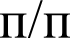 Наименование видов деятельности обучающегося, модулей, учебных дисциплинТрудоемкость(в зачетных единицах)1.Теоретическое обучение172-2181.1.Государственный компонент: Социально-гуманитарный модуль-1; Модуль «Математико-геоинформационный»; Модуль «Основы наук о Земле»; Модуль «Основы естествознания; Модуль «Туристско-экскурсионная деятельность»; Модуль «Туризм Беларуси»; Модуль «ГИС-технологии в туризме»; Модуль «Социально-экономическая география»; Модуль "Физическая география"; Модуль «Лингвистический»; Модуль «Курсовая работа» 100-1201.2.Компонент учреждения высшего образования72-981.3.Факультативные дисциплины 1.4.Дополнительные виды обучения 2.Учебная практика 12-183.Производственная практика12-204.Дипломное проектирование6-18Всего240№ п/пНаименование модулей, учебных дисциплинКоды формируемых компетенций1.1Социально-гуманитарный модуль-11.1.1ИсторияУК-11.1.2ПолитологияУК-2-41.1.3ФилософияУК-51.1.4ЭкономикаУК-61.2Модуль "Математико-геоинформационный"1.2.1Высшая математика с основами информатики БПК-1-21.2.2ГеоинформатикаБПК-21.3Модуль "Основы наук о Земле"1.3.1Общее землеведениеБПК-31.3.2ГеологияБПК-41.3.3ГеоморфологияБПК-51.4Модуль "Основы естествознания"БПК-61.4.1Геохимия1.4.2Геофизика1.5Модуль "Туристско-экскурсионная деятельность" 1.5.1Введение в социально-экономическую географиюБПК-71.5.2Основы экскурсоведенияБПК-81.5.3Экскурсионный менеджментБПК-91.6Модуль "Туризм Беларуси" 1.6.1География туризма и туристские регионы БеларусиБПК-101.6.2Экскурсионная деятельность в БеларусиБПК-111.6.3Природное и историко-культурное наследие БеларусиБПК-121.7Модуль "ГИС-технологии в туризме"1.7.1Аппаратно-программные средства ГИСБПК-131.7.2Модели данных и СУБД БПК-141.7.3Цифровые технологии в туризмеУК-7, БПК-151.7.4ГИС-анализ и моделирование в туризмеУК-7, БПК-161.8Модуль "Социально-экономическая география"1.8.1География населенияБПК-171.8.2Социально-экономическая география мираБПК-181.8.3Экономическая география Мирового океанаБПК-191.9.Модуль "Физическая география" 1.9.1Ландшафтоведение БПК-201.9.2Физическая география материковБПК-211.9.3Физическая география Мирового океанаБПК-221.10Модуль "Лингвистический"1.10.1Иностранный язык (общее владение)УК-81.10.2Иностранный язык (профессиональная лексика)УК-91.11Модуль "Курсовая работа"УК-10, БПК-231.11.1Курсовая работа 11.11.2Курсовая работа 21.11.3Курсовая работа 3